Комплексное занятие по экологии«В гости к белочке»Группа: 2 младшая2022гВоспитатель: Кайгасова Нина Николаевна    Программное содержание:Цель: обобщить, закрепить и систематизировать знания полученные в течении года. Задачи:Продолжать знакомить детей со сказками.Обогащать и активизировать словарь, учить детей отвечать на вопросы.Учить использовать в предложении предлоги.Продолжать учить детей сравнивать предметы по величине (большой –маленький), длине, цвету.Закреплять умение различать и называть геометрические фигуры (круг, треугольник, квадрат, овал). И составить картинку из фигур.Воспитывать любовь к народным сказкам.Развивать связную речь.Развивать логическое мышление, наблюдательность, внимание, память.Материалы к занятию:Мягкая игрушка белочка. Демонстрационный набор геометрических фигур. Фигурки семьи медведей. Игрушечные блюдца разных размеров. Корзинки овальной и круглой формы, шишки круглые и овальные.                                             ХОД занятия:Воспитатель: Здравствуйте ребята! Ручки вверх подняли, ими помахали А теперь все вместеЗдравствуйте сказали.Воспитатель: Перед нашим занятием мы с вами немного поиграем. Проведем разминку. Отгадайте загадку, перед тем как к нам зайдёт гостья.“Хожу в пушистой шубеЖиву в густом лесуВ дупле на старом дубеОрешки я грызу “Дети: - Белка.Воспитатель: Правильно дети.  Ребята, белочка приглашает нас в гости, пойти в лес, только на пути два мостика, какие они? Скажите, какого цвета? Какой короткий, какой длинный? Дети: Красный мостик короткий, а синий длинный. Воспитатель: А, чтобы у белочки в лесу было много ёлочек, мы с вами в этом поможем. Перед вами геометрические фигуры, как они называются?Дети: Треугольники большие и маленькие.Воспитатель: Правильно дети. А теперь покажите какие ёлочки у вас получились? Сколько ёлочек?Дети: Две.Воспитатель: Какие они?Дети: Одна маленькая, другая большая ёлочка.Воспитатель: Дети обратите внимание. А что у нас тут в блюдечке?Дети: Зайчик и белочка.Воспитатель: Ребята как вы думаете, куда надо поставить зайку (около маленькой ёлочки) а куда надо посадить белочку (на большую ёлочку)Дети выкладывают картинку. 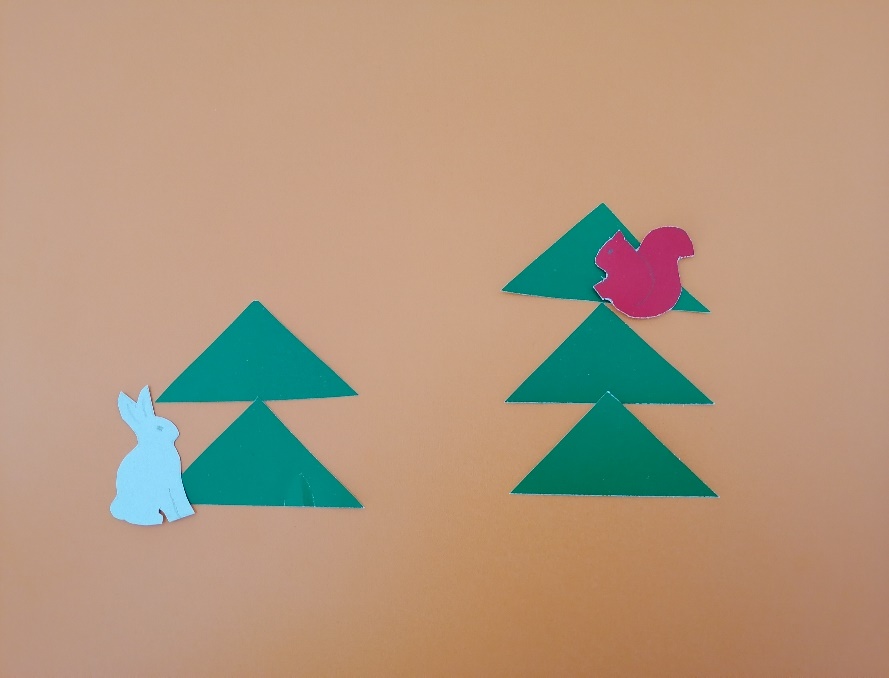  А теперь скажите дети, где сидит белка?Дети: Белка сидит на большой ёлке. Динамическая пауза с элементами гимнастики для глаз «Геометрические фигуры»Вот фигуры - непоседы,                    Любят в прятки поиграть.                Так давайте их, ребята,                      Будем глазками искать.                    Будем глазками искатьК ним поближе подбегать.Дружно глянем все налево.              Что там? Это же … квадрат.                Не уйти тебе проказник,                  От пытливых глаз ребят.                                          Дети шагают на месте.             Теперь вправо посмотрите,Узнаете? Это   –  … круг.            И тебя мы отыскали.Нас встречай, любимый друг.Вокруг себя мы повернемсяИ на место вмиг вернемся.                                                    Дети кружатся на месте.Кто так высоко забрался,Чуть до крыши не достал?Эта странная фигураНазывается –… овал.Прыгай, руки поднимай,                 Дети прыгают с поднятымиДо овала доставай!                          вверх руками.Вниз глазами поведем,Треугольник там найдем.А теперь мы все присядем.Хорошо фигуры знаем!                  Дети приседают. Воспитатель: Ребята посмотрите, а это кто такие? Дети: Медведи (медведь, медведица и медвежонок)Воспитатель: Сколько медведей?Дети: Три.Воспитатель:Какую сказку вы знаете про медведей? Дети: Сказка «Три медведя и Маша»Воспитатель:Молодцы ребята.                                     Разминка:Три медведя шли домойПапа был большой, большойМама чуть поменьше ростом А сыночек крошка простоОчень маленький он былС погремушками ходил.Воспитатель: Дети давайте накроем стол медведям. Вот у меня чашки. Какую чашку мы поставим медведю?Дети: Самую большую.Воспитатель:А медведице какую чашку?Дети: Медведице чашку поменьше.Воспитатель:А медвежонку?Дети: Самую маленькую чашку.Воспитатель:Сколько всего чашек на столе?Дети: На столе три чашки.Воспитатель:Дети белочка зовёт нас. Она случайно рассыпала шишки и теперь просит помочь ей. Вы видите, шишки разные. Нужно собрать их в разные корзинки (Круглые шишки в круглую корзинку, овальные шишки собрать в овальную корзинку)Дети собирают шишки по разным корзинкам.Воспитатель:Спасибо, что помогли белочке собрать шишки, а за это белочка вас угостит орешками.                                   Разминка:Продолжи предложение…Заяц маленький, а медведь …..(большой)Зимой холодно, а летом…. (тепло)Днём светло, а ночью… (темно)Лимон кислый, а сахар ….(сладкий)Стул твёрдый, а кресло ….(мягкое)Дорога широкая, а тропинка …. (узкая)Земля чёрная, а снег …(белый)Суп горячий, а морожено …. (холодное)Молодцы ребята, правильно.Воспитатель: Вот и подошло наше путешествие к концу. Белочка прощается с нами. Что вам больше всего понравилось в нашем путешествии? А что вам показалось самым трудным? Возьмите листик берёзы и раскрасьте его (рефлексия). (Красный цвет было тяжело и не понятно для ребенка, зелёный цвет, ребенок все понял и занятие ему понравилось)  